Purpose:  This checklist is intended for use by design engineers, to assist Minnesota Pollution Control Agency (MPCA) review engineers in the efficient review of planning and design documents. The information requested is the minimum technical data necessary for MPCA staff to review proposed designs and to determine whether there is reasonable assurance that the treatment system, when constructed, will comply with permit conditions, regulations, and criteria of the MPCA.Instructions:  The information in this checklist is based on the Recommended Standards for Wastewater Facilities published by the Great Lakes Upper Mississippi River Board of State and Provincial Public Health and Environmental Managers (Ten State Standards) 2014 Edition, other accepted engineering references, and MPCA recommendations. Specific references, other than Ten State Standards, are listed where appropriate. The checklist is organized according to the numbering sequence found in Ten State Standards to allow for ease in locating the entire content and text of the recommendations.The checklist is designed so that a “yes” answer indicates compliance with Ten State Standards et al.A “no” answer indicates a deviation from Ten State Standards et al. Answering “no” to any question will require justification that can be provided at the end of the checklist and possibly supporting information, from wastewater treatment plant operational data, to demonstrate how the intent of the recommendation will be met. Additional information may be requested based on site specific conditions.A “N/A” answer means not applicable because the equipment associated with the question is not included in the design.Wastewater Treatment Facility information Permittee informationDesign Engineer informationPhase:	 Planning Phase	 Design PhaseType of sludge:	 Primary	 Secondary	 Waste Activated	 CombinationInfluent Characteristics88.3 Mechanical Dewatering Facilities(Only use a “NA” answer if the equipment associated with the question is not included in the design)ReferencesGLUMRB (2014 Edition) Recommended Standards for Wastewater Facilities (Ten State Standards), Health Research, Inc., Health Education Services Division, Albany NY.Metcalf & Eddy, Inc. (2014) Wastewater Engineering, Treatment and Resource Recovery, 5th ed., McGraw-Hill, New York. (M&E 2014)WEF (1998) Design of Municipal Wastewater Treatment Plants, Manual of Practice No. 8, Water Environment Federation, Alexandria, VA. (MOP 8 1998)Acronym definitionsgpm	gallons per minutemg/L	milligrams per literpsi	pounds per square inch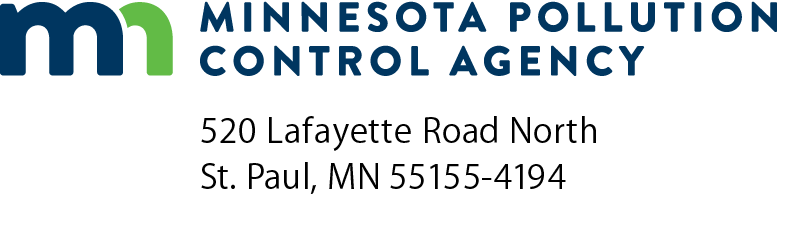 Pressure Filtration Design ChecklistNPDES/SDS Permit ProgramNational Pollutant Discharge Elimination System (NPDES)/
State Disposal System (SDS)Doc Type: Plan/Specification Review SummaryDate (mm/dd/yyyy):Date (mm/dd/yyyy):MPCA Project No: Title of project:Facility name:Facility name:Contact name and title:Contact name and title:Contact name and title:NPDES/SDS Permit No:MN Email:Phone number:Contact name:Contact phone number:Email:Feed solids concentration:%Feed rate:gpm88.31 General88.31 General88.31 General88.31 GeneralYesNoN/AAre provisions made to maintain sufficient continuity of service so that sludge may be dewatered without accumulation beyond storage capacity?Are provisions made to maintain sufficient continuity of service so that sludge may be dewatered without accumulation beyond storage capacity?Are provisions made to maintain sufficient continuity of service so that sludge may be dewatered without accumulation beyond storage capacity?Are provisions made to maintain sufficient continuity of service so that sludge may be dewatered without accumulation beyond storage capacity?Are the number of vacuum filters, centrifuges, filter presses, belt filters, other mechanical dewatering facilities or combinations thereof sufficient to dewater the sludge produced with the largest unit out of service?Are the number of vacuum filters, centrifuges, filter presses, belt filters, other mechanical dewatering facilities or combinations thereof sufficient to dewater the sludge produced with the largest unit out of service?Are the number of vacuum filters, centrifuges, filter presses, belt filters, other mechanical dewatering facilities or combinations thereof sufficient to dewater the sludge produced with the largest unit out of service?Are the number of vacuum filters, centrifuges, filter presses, belt filters, other mechanical dewatering facilities or combinations thereof sufficient to dewater the sludge produced with the largest unit out of service?Unless other standby wet sludge facilities are available, are adequate storage facilities of at least four days production volume, in addition to any other sludge storage needs, provided?Unless other standby wet sludge facilities are available, are adequate storage facilities of at least four days production volume, in addition to any other sludge storage needs, provided?Unless other standby wet sludge facilities are available, are adequate storage facilities of at least four days production volume, in addition to any other sludge storage needs, provided?Unless other standby wet sludge facilities are available, are adequate storage facilities of at least four days production volume, in addition to any other sludge storage needs, provided?Is documentation provided justifying the basis of design of mechanical dewatering facilities? Provide documentation.Is documentation provided justifying the basis of design of mechanical dewatering facilities? Provide documentation.Is documentation provided justifying the basis of design of mechanical dewatering facilities? Provide documentation.Is documentation provided justifying the basis of design of mechanical dewatering facilities? Provide documentation.Identify type of filter press:Identify number of chambers:Identify size of filter plates:feetfeetfeetfeetfeetIdentify cake thickness:inchesTypically 1-1.5 inches, depending on the plate design (MOP 8 1998)Typically 1-1.5 inches, depending on the plate design (MOP 8 1998)Typically 1-1.5 inches, depending on the plate design (MOP 8 1998)Typically 1-1.5 inches, depending on the plate design (MOP 8 1998)Identify solids capture rate:%Identify cake solids content:%Typically 30-45% depending on the type of sludge and conditioning chemicals (MOP 8 1998)Typically 30-45% depending on the type of sludge and conditioning chemicals (MOP 8 1998)Typically 30-45% depending on the type of sludge and conditioning chemicals (MOP 8 1998)Typically 30-45% depending on the type of sludge and conditioning chemicals (MOP 8 1998)Identify filtrate solids concentration:mg/Lmg/Lmg/Lmg/Lmg/LIdentify filtration cycle time:hoursTypically 2-5 hours to fill, maintain under pressure, open, wash and discharge cake and close the press (M&E 2014 and MOP 8 1998)Typically 2-5 hours to fill, maintain under pressure, open, wash and discharge cake and close the press (M&E 2014 and MOP 8 1998)Typically 2-5 hours to fill, maintain under pressure, open, wash and discharge cake and close the press (M&E 2014 and MOP 8 1998)Typically 2-5 hours to fill, maintain under pressure, open, wash and discharge cake and close the press (M&E 2014 and MOP 8 1998)Identify feed pressure:psiTypically 100-300 psi (M&E 2014 and MOP 8 1998)Typically 100-300 psi (M&E 2014 and MOP 8 1998)Typically 100-300 psi (M&E 2014 and MOP 8 1998)Typically 100-300 psi (M&E 2014 and MOP 8 1998)Identify type of feed pumps:Recommend positive displacement pumps (MOP 8 1998) Recommend positive displacement pumps (MOP 8 1998) Recommend positive displacement pumps (MOP 8 1998) Recommend positive displacement pumps (MOP 8 1998) Recommend positive displacement pumps (MOP 8 1998) Identify size of feed pumps:horsepowerhorsepowerhorsepowerhorsepowerhorsepowerIdentify type of filter cloth:Recommend monofilament-type (MOP 8 1998)Recommend monofilament-type (MOP 8 1998)Recommend monofilament-type (MOP 8 1998)Recommend monofilament-type (MOP 8 1998)Recommend monofilament-type (MOP 8 1998)Identify method of cake removal:Automatic or manualAutomatic or manualAutomatic or manualAutomatic or manualAutomatic or manualIdentify method of operation:Continuous or intermittentContinuous or intermittentContinuous or intermittentContinuous or intermittentContinuous or intermittentIdentify number of hours of operation:hours/weekhours/weekhours/weekhours/weekhours/weekIdentify type of seal:Built in or filter cloth as gasketBuilt in or filter cloth as gasketBuilt in or filter cloth as gasketBuilt in or filter cloth as gasketBuilt in or filter cloth as gasket88.32 Water Supply Protection88.32 Water Supply Protection88.32 Water Supply Protection88.32 Water Supply Protection88.32 Water Supply Protection88.32 Water Supply ProtectionAre provisions for water supply to mechanical dewatering facilities provided in accordance with Paragraph 56.23?Are provisions for water supply to mechanical dewatering facilities provided in accordance with Paragraph 56.23?Are provisions for water supply to mechanical dewatering facilities provided in accordance with Paragraph 56.23?Are provisions for filter cloth washing provided?Are provisions for filter cloth washing provided?Are provisions for filter cloth washing provided?Identify frequency of filter cloth washing:Identify frequency of filter cloth washing:88.34 Ventilation88.34 Ventilation88.34 Ventilation88.34 Ventilation88.34 Ventilation88.34 VentilationAre adequate facilities provided for ventilation of the dewatering area in accordance with Paragraph 42.75?Are adequate facilities provided for ventilation of the dewatering area in accordance with Paragraph 42.75?Are adequate facilities provided for ventilation of the dewatering area in accordance with Paragraph 42.75?Is the exhaust air properly conditioned to avoid odor nuisance?Is the exhaust air properly conditioned to avoid odor nuisance?Is the exhaust air properly conditioned to avoid odor nuisance?88.35 Chemical Handling Enclosures88.35 Chemical Handling Enclosures88.35 Chemical Handling Enclosures88.35 Chemical Handling Enclosures88.35 Chemical Handling Enclosures88.35 Chemical Handling EnclosuresAre lime mixing facilities completely enclosed to prevent the escape of lime dust?Are lime mixing facilities completely enclosed to prevent the escape of lime dust?Are lime mixing facilities completely enclosed to prevent the escape of lime dust?Is chemical handling equipment automated to eliminate the manual lifting requirement? Refer to Section 57.Is chemical handling equipment automated to eliminate the manual lifting requirement? Refer to Section 57.Is chemical handling equipment automated to eliminate the manual lifting requirement? Refer to Section 57.Identify type of chemical conditioning:Identify chemical(s) to be used:88.4 Drainage and Filtrate Disposal88.4 Drainage and Filtrate Disposal88.4 Drainage and Filtrate DisposalYesNoN/AWill filtrate from dewatering units be returned to the wastewater treatment process at appropriate points and rates?Will filtrate from dewatering units be returned to the wastewater treatment process at appropriate points and rates?Will filtrate from dewatering units be returned to the wastewater treatment process at appropriate points and rates?Identify location for return of filtrate:Will sampling equipment be provided as needed to monitor drainage and filtrate waste streams? Refer to Paragraphs 56.7 and 84.64.Will sampling equipment be provided as needed to monitor drainage and filtrate waste streams? Refer to Paragraphs 56.7 and 84.64.Will sampling equipment be provided as needed to monitor drainage and filtrate waste streams? Refer to Paragraphs 56.7 and 84.64.Identify method for sludge cake disposal:Identify method for sludge cake disposal:Are there provisions for a cake shredder or delumper if the cake will be incinerated?Are there provisions for a cake shredder or delumper if the cake will be incinerated?Are there provisions for a cake shredder or delumper if the cake will be incinerated?Justification for all questions answered with a “noAdditional comments: